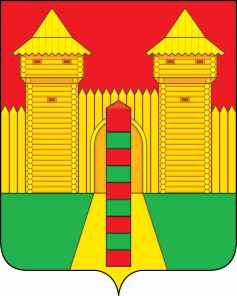 АДМИНИСТРАЦИЯ  МУНИЦИПАЛЬНОГО  ОБРАЗОВАНИЯ «ШУМЯЧСКИЙ   РАЙОН» СМОЛЕНСКОЙ  ОБЛАСТИПОСТАНОВЛЕНИЕот 27.06.2022г. № 328	         п. ШумячиСогласно распоряжению Главы администрации Червоногвардейского              района города Макеевки от 13.01.2016 года № 4 «О назначении Ткачёвой Н.Л. опекуном над малолетним Питель Е.А.» Ткачёва Наталья Леонидовна,                           проживающая по адресу: ул.Советская, д.34, с.Первомайский, Шумячский район, Смоленская область, назначена опекуном несовершеннолетнего Пителя Евгения Александровича, 15.12.2007 года рождения.В Отдел по образованию Администрации муниципального образования «Шумячский район» Смоленской области, исполняющий функции по опеке и    попечительству на территории муниципального образования «Шумячский район» Смоленской области, 27.06.2022 года обратилась попечитель                             несовершеннолетнего Ткачёва Наталья Леонидовна с заявлением о постановке на учет по месту проживания: ул.Советская, д.34, с.Первомайский, Шумячский район, Смоленская область. Ткачёва Н.Л. вместе с супругом и                                        несовершеннолетним внуком прибыла из ДНР на время боевых действий.Руководствуясь ст. 36 Гражданского кодекса Российской Федерации,                 Федеральным законом от 24.04.2008 г. № 48-ФЗ «Об опеке и попечительстве»,  постановлением Правительства Российской Федерации от 18.05.2009 г. № 423 «Об отдельных вопросах осуществления опеки и попечительства в отношении несовершеннолетних граждан», областным законом от 31.01.2008 г. № 7-з                     «О наделении органов местного самоуправления муниципальных районов и                  городских округов Смоленской области государственными полномочиями по           организации и осуществлению деятельности по опеке и попечительству»,                      ходатайством Отдела по образованию Администрации муниципального                          образования «Шумячский район» Смоленской области, исполняющего функции по опеке и попечительству на территории муниципального образования                       «Шумячский район» Смоленской области,  от 27.06.2022 года № 508Администрация муниципального образования «Шумячский район»                   Смоленской области          П О С Т А Н О В Л Я Е Т:     1. Поставить на учёт несовершеннолетнего Петиль Евгения                                    Александровича, 15.12.2007 года рождения.2. Запросить личное дело в Отделе по делам семьи и детей администрации Червоногвардейского района города Макеевки.          3. Контроль за исполнением настоящего постановления возложить на                 Отдел по образованию Администрации муниципального образования                           «Шумячский район» Смоленской области. Глава муниципального образования«Шумячский район» Смоленской области               		          А.Н. Васильев                            				О  постановке на учёт несовершеннолетнего Е.А. Пителя, 15.12.2007 года рождения